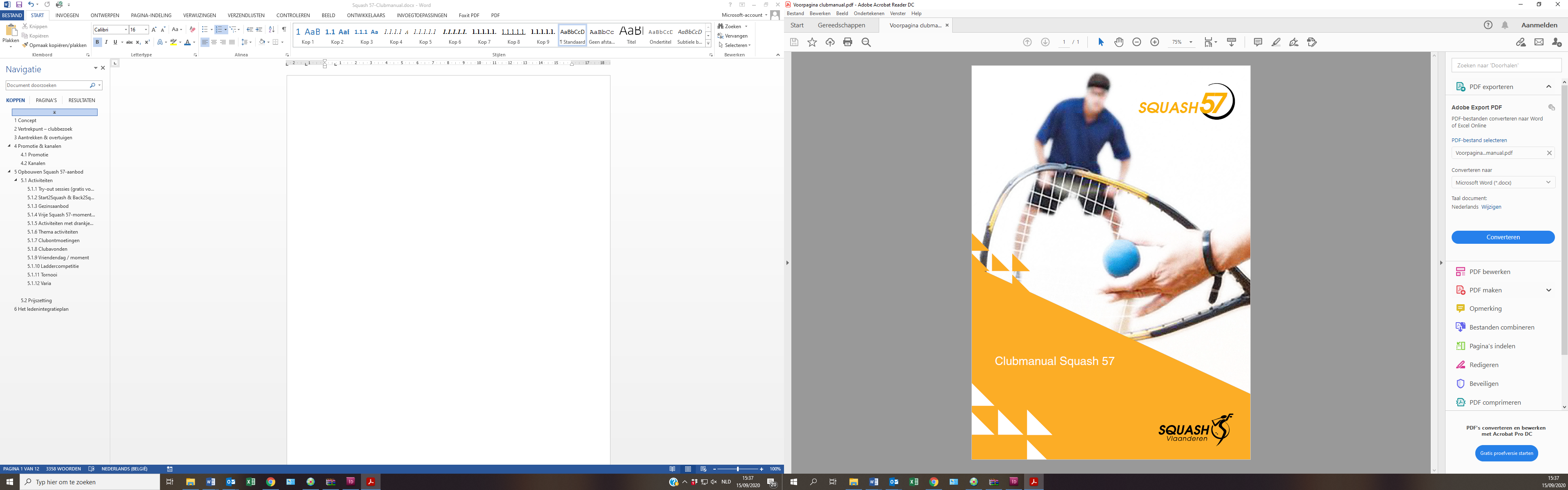 ConceptEen sportieve levensstijl en een goede lichamelijke gezondheid leeft steeds meer op in de huidige maatschappij. Steeds meer mensen doen dan ook aan sport, ongeacht de leeftijdscategorie. Squash Vlaanderen wil daarom ook inspelen op deze trend, met de toegankelijkheid van de squashsport als uitgangspunt. Daarom lanceert Squash Vlaanderen ‘Squash 57’. 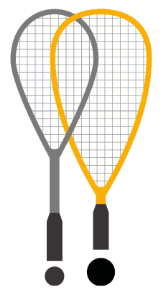 Squash 57 is een variant van squash en wordt gespeeld op een normale squashcourt met aangepaste spelregels. Je speelt met een Squash 57-racket en een Squash 57-bal. Het racket is ongeveer 20% korter dan een normaal squashracket. De Squash 57-bal is groter dan een squashbal en botst ook harder. Het wordt aanzien als:Makkelijk aan te lerenSociaal & plezier voor het hele gezinGeschikt voor alle verschillende niveausMinder belastend voor de gewrichtenEen geweldige work-out. Squash Vlaanderen helpt je deze nieuwe sport te ontdekken.Met Squash 57 wil Squash Vlaanderen de recreatieve beoefening van squash verhogen. Door de hoge toegankelijkheid is Squash 57 net zo leuk voor jongere als oudere sporters. Het is makkelijker om te spelen en je hebt langere rally’s om van de actie te kunnen genieten, ongeacht welk niveau je hebt. Squash 57 biedt mogelijkheden voor een sportief programma voor volwassenen en naast het jeugdsportproject ook voor jongeren.Squash 57 heeft 2 hoofddoelen: het kwalitatief opvangen van starters op de club en een kwalitatief squashgericht aanbod aanbieden voor sporters waarvoor de gewone squash variant te veeleisend is geworden.Squash 57 zorgt voor een nieuwe impuls in de squashsport en kan de clubwerking naar een hoger niveau tillen: Kansen voor de instroom van nieuwe leden en ledenbehoud in de club.Sportieve aanpak aangepast aan de huidige trends en noden binnen de sportwereld.Totaalprogramma om alle spelers op te vangen en aan je sportclub te binden.Op maat van de club: flexibele info en tips volgens clubbehoefte. Het aanbieden van Squash 57 gaat een aantal inspanningen vragen, maar de clubs die hier op inzetten, gaan de vruchten ervan plukken. Het Squash 57 aanbod zal in elke club een eigen vorm en uitwerking hebben. Bekijk samen met Squash Vlaanderen de mogelijkheden, zodat er een integratieplan voor nieuwe leden kan uitgewerkt worden.Team Squash VlaanderenVertrekpunt – clubbezoekJe wil als club Squash 57 aanbieden, maar hoe begin je eraan? Aangezien de beginsituatie in elke club anders is zal ook het Squash 57 aanbod in elke club een eigen vorm en uitwerking krijgen. Via een analyse en de beginsituatie in je club zal je de clubdoelstellingen die je wil behalen met Squash 57, moeten bepalen. Deze doelstellingen moeten dan omgezet worden in een concreet actieplan.Weet je niet goed hoe je deze beginsituatie en analyse moet aanpakken? Vraag een gratis clubbezoek aan bij Squash Vlaanderen. Dan nemen we dit samen door en bekijken we samen alle opties om tot een op maat gemaakt en concreet actieplan te komen.Volgende stappen zijn zeker noodzakelijk om tot doelstellingen te komen en een onderbouwd actieplan:Wat is de huidige ledensituatie (leeftijd, geslacht, aantal, instroom, drop-out)?Hoe is het speelgedrag van je leden (aantal keren per week gemiddeld)?Wat is het huidige (starters)aanbod?Hoe verloopt de huidige communicatie?Wat wordt er gedaan voor ledenbehoud?Bepaal je sterktes, zwaktes, kansen en bedreigingen.Bepaal je clubprofiel.Bepaal je doelstellingen op basis van deze gegevens.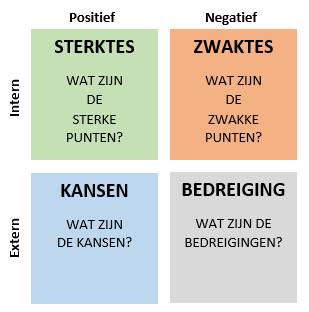 Aantrekken & overtuigenEerst en vooral moet er nagegaan worden welke drempels mensen ervaren om niet te starten met squash. Squash 57 neemt al een heel aantal sporttechnische drempels weg, maar er moet met een ruimere blik gekeken worden dan het sportieve. Op deze manier kan je met een gerichte boodschap mensen gaan overtuigen om deel te nemen.Naast het wegnemen van drempels moet er nagedacht worden over de verschillende doelgroepen die er zijn, welke doelgroep jouw club wil aanspreken met dit project en hoe je deze kan bereiken. Hoe je de bepaalde doelgroepen kan bereiken wordt behandeld bij ‘kanalen’. LedenJe eigen leden zijn het klankbord van je vereniging. Daarom is het belangrijk het Squash 57 aanbod bij hen kenbaar te maken en hun betrokkenheid te verhogen via activiteiten. Het Squash 57 aanbod kan heel wat huidige leden aanspreken en hun squashbeleving een nieuwe boost geven. Zorg dat zij op de hoogte zijn want mond-aan-mond-reclame blijft de belangrijkste vorm van promotie. Ex-ledenLaat ex-leden de squash herontdekken.
Een ‘Back2Squash’ programma van Squash 57 is de ideale activiteit om ex-leden weer aan het squashen te krijgen. Dit programma speelt in op een aantal redenen waarom sommige mensen gestopt zijn met squashen. Het is minder moeilijk, minder belastend en de recreatieve en sociale factor staat centraal. Je kan hiervoor contactgegevens gebruiken van ex-leden die je nog hebt.OudersSquash 57 is plezier voor het hele gezin.
De ouders van jeugdleden zijn vaak reeds betrokken bij heel het squash gebeuren, ze zijn het ideale doelpubliek. Squash 57 is voor alle niveaus en wordt uitgespeeld als een gezinssport, ouders kunnen gerust met/tegen hun kind spelen. Deze doelgroep is makkelijk te bereiken. Motiveer ouders om Squash 57 te spelen  i.p.v. in de kantine te zitten op hetzelfde moment als het trainingsmoment van hun kinderen. Organiseer ouder-kind activiteiten. Spreek ouders persoonlijk aan. Vaak kennen de verschillende ouders elkaar en kun je hen stimuleren om samen te beginnen.Vrienden & kennissenHet sociale aspect is de belangrijkste beweegreden voor Squash 57, creëer vriendengroepen.  Deze doelgroep is makkelijk te bereiken via bestaande leden. Het niveau verschil tussen een geoefend squasher en een starter is vaak te groot om via de gewone squashvariant te overbruggen. Bij squash 57 is het niveauverschil minder merkbaar en kan iedereen een goede match hebben. Veel starters gaan via vrienden aangetrokken worden omdat de drempel vaak lager ligt als men al iemand op de club kent. Het is dus van groot belang om hierop in te spelen via de activiteiten die je als club wil organiseren.VrouwenSquash 57 is de ideale work-out en ook nog eens super fun.
Squash 57 is de ideale sport voor vrouwen. Vrouwen zijn in alle leeftijdscategorieën van squash ondervertegenwoordigd, maar de materiaal aanpassingen, de toegankelijkheid en de manier van aanpak bij Squash 57 kan hier verandering in brengen. Via aangepaste speelmomenten kan je dames de court krijgen.OuderenSquash 57 neemt een groot deel van de belasting weg. 
Deze doelgroep lijkt op het eerste zicht minder haalbaar, maar squash 57 is ook voor deze doelgroep geschikt. De belasting op de gewrichten bij Squash 57 is minimaal ten opzichte van squash. Ook mensen op leeftijd voor wie squash te veeleisend is geworden, kunnen vanaf nu terug gaan squashen op een aangepaste manier. In de promotie moet deze boodschap zeker overgebracht worden. BedrijvenWerkgevers & werknemers willen sporten, neem initiatief.
Begin kleinschalig. Stap naar een bedrijf in de buurt met je squash 57 aanbod. Je kan met een bedrijfsleider afspraken maken om voor zijn personeel een gunstig Squash 57 pakket aan te bieden, een win-win-situatie voor beide partijen. Laat hen kennismaken met een try-outsessie in de vorm van een teambuilding om daaropvolgend je aanbod aan te bieden. Je kan ook de familieleden van werknemers mee uitnodigen voor je promotie-activiteit.Eenmaal meerdere bedrijven overtuigd zijn kan je een bedrijven competitie avonden opstarten. Andere doelgroepenBovenstaande doelgroepen hebben geen uitsluitend karakter. Denk daarom als club zelf na welke doelgroepen je nog zou kunnen bereiken. Squash 57 heeft een hele reeks voordelen die meerdere doelgroepen kunnen aanspreken.Promotie & kanalenJe boodschap verspreiden naar je doelgroep kan via verschillende kanalen. Wellicht zal je gebruik maken van meerdere kanalen om voldoende mensen te bereiken. Ga na wat voor jouw club de meest effectieve kanalen zijn. Mond-aan-mond reclame blijft het belangrijkste promotiemiddel en is een vorm van ‘member gets member’. Als club heb je dit niet in de hand, maar je kan er wel voor zorgen dat je huidige leden op de hoogte zijn van Squash 57. Als ze het niet kennen, kunnen ze er ook niet over spreken. Promotie op je club en naar je eigen leden is dus een zeer belangrijk.PromotiePromotie op de club:Promo- of bedrukte blanco-affiches Flyers Info op clubbordMondreclame door de uitbaters van de cafetariaBekendmaking:Op eigen organisaties (clubfeest, jaarlijkse opening,…)Clubblad Mail, nieuwsbrievenWebsiteJe kan de ‘member gets member’-piste ook actiever bewandelen. Een nieuw lid aanbrengen, brengt ook voordelen voor jou als lid mee: de win-win-win-situatie! Meer vrienden, meer speelpartners, meer clubleven,.. . Stel mails op die leden kunnen doorsturen of koppel een bijlage die aan derden gericht is en die ze aan kennissen kunnen bezorgen. Werk met beloning voor wie leden aanbrengt. Deze beloning kunnen kleine incentives zijn (squashbal, clubkledij, gratis 3 beurtenkaart,…). Zorg dat iedereen op de hoogte is van de acties en dat de beloftes op een simpele manier uitgevoerd kunnen worden. Zorg ook zeker dat de club de beloftes nakomt anders kan dit een negatief effect hebben.KanalenWebsite
De website is een belangrijk uithangbord en een veelgebruikt middel voor mensen om een beeld van de club te vormen of info te bekomen. Het is een uitdaging om clubwebsites up-to-date te houden! Gedateerde info is niet echt goede reclame... Zorg dat het Squash 57 aanbod toegankelijk is op je website:Banner/logoDynamische pop-upAdvertentie InfopaginaMails
Veel communicatie gebeurt via e-mail.Digitale nieuwsbrieven, e-mail Direct mailings (specifieke communicatie)Plan al direct een activiteit in op je club waarvoor leden kunnen inschrijven bij de eerste communicatie.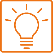 VoorbeeldmailOnderwerp: Uitbreiding clubaanbod: Squash 57Beste clubleden,Heb jij al van Squash 57 gehoord? Vanaf nu kan je het ook spelen op onze club!Squash 57 is een variant van squash en wordt gespeeld op een normale squashcourt met aangepaste spelregels. Je speelt met een Squash 57-racket en een Squash 57-bal. Het racket is ongeveer 20% korter dan een normaal squashracket. De Squash 57-bal is groter dan een squashbal en botst ook harder. Het wordt aanzien als:Makkelijk aan te lerenSociaal & plezier voor het hele gezinGeschikt voor alle verschillende niveausMinder belastend voor de gewrichtenEen geweldige work-out. Door de hoge toegankelijkheid is Squash 57 net zo leuk voor jongere als oudere sporters. Het is makkelijker om te spelen en je hebt langere rally’s om van de actie te kunnen genieten, ongeacht welk niveau je hebt.Wil je Squash 57 eens uittesten? Kom naar de club, vraag een Squash 57-racket en Squash 57-bal, ga op een court, have fun & repeat! Of kom naar één van onze gratis try-outs op maandag van 18u-19u & 19u-20u. Inschrijven kan via …Sportieve groeten,Facebook en andere sociale mediaMaak gebruik van Facebook om je Squash 57 aanbod bekend te maken. Op deze manier kan het nieuws zich snel en naar veel mensen verspreiden. Je kan ook inschrijvingen, nieuws en foto’s op Facebook plaatsen. Het is kosteloos en effectief.De club Hang de Squash 57-regels uit op de club, hang affiches op maak de leden duidelijk dat je als lid Squash 57-racketjes kan huren in de club. Het is ook belangrijk dat mensen overtuigd worden om squash 57 te spelen. De uitbaters komen bijna met elke bezoeker in contact, vraag daarom aan deze persoon of ze Squash 57 mondeling willen promoten.Opbouwen Squash 57-aanbodEr zijn heel wat redenen waarom mensen aan sport doen: gezondheid, afvallen, fysieke fitheid, uitlaatklep, sociale contacten, plezier, vaardigheden, competitie,.. . Ondanks je bij squash enorm veel calorieën verbrandt op korte tijd focust Squash 57 ook op het sociale, plezier, uitlaatklep, gezondheid en fysieke fitheid. Het is dan ook belangrijk dat je het Squash 57 aanbod in je club hierop en op de eigenschappen van je doelgroep afstemt.Hieronder volgt een opsomming van mogelijke activiteiten en tips voor prijszetting die jouw club kan organiseren om Squash & Squash 57 te promoten en leden aan te trekken. ActiviteitenTry-out sessies (gratis voor de club) De club organiseert een aantal try-out sessies per jaar onder begeleiding van een trainer.Op voorwaarde dat deze activiteit gratis is voor de deelnemers zal Squash Vlaanderen na aanvraag van de club:voor een trainer zorgen (indien nodig) en de vergoeding van de trainer betalen. de trainer uit de club zelf betalen. de huur van de courts betalen.Start2Squash & Back2SquashEen Start2Squash organiseren voor mensen met weinig of geen squashervaring, gedurende 5 lessen. Een Back2Squash-programma organiseren voor mensen voor wie de gewone squash variant te veeleisend is geworden, gedurende 5-10 lessen. GezinsaanbodSquash 57 is plezier voor het hele gezin. Ouders kunnen samen met hun kinderen spelen omdat Squash 57 op alle niveaus kan. Dit aanbod kan bestaan uit:Een lessenpakket speciaal voor een gezinEen wekelijks gezinsmoment waarbij een gezin kan spelen aan een aangepast tarief.Een gezinsdag in combinatie met een extra (aperitief, pannenkoeken, spaghetti,..) Vrije Squash 57-momenten (onder begeleiding)Organiseer momenten per week waar de spelers weten dat er enkel Squash 57 gespeeld wordt. Aparte speelmomenten 1x of 2x per week speciaal voor beginners/gevorderden Squash 57 spelers waarbij er vrije begeleiding wordt voorzien. zorg dat dit aparte momenten zijn speciaal voor deze spelers en op een vast moment in de week.ClubontmoetingenAls er een voldoende grote spelersbasis is opgebouwd kan je andere clubs uitdagen voor een clubontmoeting. Er kan bijvoorbeeld in de interclubformat gespeeld worden. Maak er een iets leuk van en zorg als organiserende club voor iets extra. ClubavondenNodig je leden uit voor een gratis squashavond. Er kan een boxcompetitie georganiseerd worden of wedstrijdjes van telkens 20 min. Maak er een leuke avond van zodat de deelnemers zich betrokken voelen met de club.Organiseer dit zowel voor Squash als Squash 57. Gebruik thema’s en zorg als club voor een extra. Zorg dat deelnemers zich betrokken voelen en met een positief club-gevoel naar huis gaan.Vriendendag / momentVoorzie een vast moment waarbij leden hun vrienden gratis kunnen meenemen voor een testmoment. Hou een lijst bij met namen, van zodra iemand 3x gratis meegespeeld heeft, kan je vragen of de persoon lid wil worden.  Meerdere uren op 1 avond om het laagdrempelig te houdenLaddercompetitieMaak een whatsapp groepje met deelnemers die willen deelnemen aan een Squash 57 laddercompetitie en hou een ranking bij. Hierdoor kunnen ze zelf kiezen wanneer ze spelen en leert iedereen nieuwe mensen kennen. Organiseer uiteindelijk een finalemoment.Laat de deelname aan de laddercompetitie op zich gratis om zoveel mogelijk spelers aan te trekken, maar zorg voor een aangepaste prijszetting voor leden en niet-leden voor de huur van de court.TornooiOrganiseer een Squash 57-tornooi in je club. In de komende jaren wil Squash Vlaanderen een Squash 57-competitie opstarten met een Squash 57-ranking. Vraag dit tornooi aan bij Squash Vlaanderen om als officieel Squash 57-tornooi erkend te worden.Zorg voor een beperkte variatie in categorieën op basis van niveau.PrijszettingBedenk een aantal interessante deals op basis van je aanbod om leden te werven.Voorbeeld:Heb je een Start2Squash of Back2Squash aanbod gevolgd is het lidgeld van het eerste jaar met een korting.Word je na 3 gratis try-out sessies lid krijg je er een Squash 57-racket gratis bij. (Deze rackets kunnen door de club via Squash Vlaanderen besteld worden, het goedkoopste racket is slechts 15 euro). Is er een niet-lid meer dan 3 keer komen spelen met een vriend op het vaste vrienden-moment, maar pas na 5 keer spelen lid wil worden. Trek dan 2x de huur van een court af van zijn lidgeld. Bied iets extra aan voor spelers die lid worden tijdens een try-out sessie of een andere activiteit. Bijvoorbeeld een gratis 3-beurten kaart. Laat spelers gratis deelnemen aan het clubtornooi als iemand voor het eerste jaar lid is. …Op korte termijn lijkt dit een extra kost, maar bekijk het als een investering op lange termijn.Het ledenintegratieplanDit onderdeel is vooral gericht naar het behoud van de nieuwe leden die de club aanwerft door het aanbieden van Squash 57. Want het behoud van leden is minstens zo belangrijk als werven, zo niet belangrijker! De drop out bij nieuwe leden is namelijk vrij hoog in de eerste 2 jaar. Zorg dan ook dat je een integratieplan hebt om je nieuwe leden minstens naar het derde jaar te loodsen.Het is belangrijk dat het nieuwe lid niet aan zijn lot wordt overgelaten om vroegtijdig afhaken te voorkomen: In het begin zit je nieuw lid nog in een uitprobeerfase en is de clubbetrokkenheid laag. Probeer hem/haar verder actief op te volgen en te begeleiden tot een fase waar meer garantie is op continuïteit: voldoende squashniveau om op een leuke manier verder te squashen, voldoende sociaal geïntegreerd (andere leden kennen, verschillende speelpartners hebben, …). Neem initiatieven om continuïteit te bekomen. Verschillende initiatieven zullen wellicht reeds aanwezig zijn op de club, maar misschien te vrijblijvend of niet aangepast aan nieuwe leden om de weg binnen de club verder te zetten. Zorg voor een goed kader dat de mogelijkheid biedt aan nieuwe leden om zich geleidelijk aan verder te integreren, al dan niet actief georganiseerd door de club.Het aanbieden van Squash 57-aanbod op maat van starters/nieuwe leden zal ervoor zorgen dat hun interesse in squashen zal toenemen. Maar dat starters meer willen squashen betekent nog niet dat ze volwaardig lid zijn van de club of dit willen worden. Eens ze de squashkriebels te pakken hebben, moeten ze ook nog de ‘clubkriebels’ te pakken krijgen.Op elk niveau van integratie vind je verschillende squashniveaus terug. Al van bij de start zijn er ex-spelers of sportieve starters die reeds een goed niveau halen of die sneller evolueren dan andere starters. Zorg er daarom voor dat alle activiteiten die door de club georganiseerd worden toereikend zijn voor alle niveaus zodat elke speler opgevangen kan worden.Communicatie en een duidelijke structuur in de kalender van de club is hier van groot belang.De door de club georganiseerde speelmomenten zullen zeker een belangrijke manier zijn om mensen van een gelijkaardig niveau met elkaar in contact te brengen. Hiermee kan elke speler hun squashnetwerk uitbouwen. ClubprofielClubprofielHoeveel % geven we onze club?Hoeveel % geven we onze club?LedenBijv. 40%Competent teamBijv. 60%PromotieBijv. 30%Verzorgd onthaalBijv. 70%Kwalitatief aanbodBijv. 80%Gerichte clubbindingBijv. 20%Drempels voor squashStrategieTijdsgebrekSpreek over ‘korte’ lessenreeksen, snelle resultaten, vrijblijvende activiteiten, persoonlijk afgestemde uren.Te technischSquash 57 is heel toegankelijk, iedereen kan het van de eerste keer en voor alle niveaus is het plezant.Te belastendSquash 57 is minder belastend en fysiek minder zwaar. Toch is het dynamisch, gezond en bevordert het de fitheid. M.a.w. een geweldige work-out!Te duurAll-in pakket, kortingen, special offers,..Te individueelLesgroepjes, met vrienden, sociaal, creëert clubsfeer.Geen speelpartnerIedereen kan het, vrienden, gezin, ideaal om mensen te ontmoeten.Te grote verplaatsing naar squashclubZorg dat het de moeite is om een grotere/langere verplaatsing te maken, leuke sfeer, vrienden, gezinsactiviteit,..….….